United StatesUnited StatesUnited StatesUnited StatesMarch 2024March 2024March 2024March 2024SundayMondayTuesdayWednesdayThursdayFridaySaturday1234567891011121314151617181920212223St. Patrick’s Day2425262728293031Easter SundayNOTES: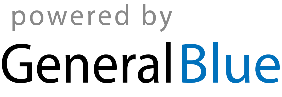 